The Cover Page, section headings and tables in this template must not be removed. Only guidelines in blue colour may be removed. IMPACT ASSESSMENT REPORT1. Call specific information2. Overview of activity(Maximum Recommended 1 page)Provide an overview of the event implemented, including key dates and describe the extent to which the event’s objectives were in line with the Sponsorships Programme objectives, as well as any conditions defined in the Call for Proposals. Mention the actions performed to mobilise the R&I ecosystem of Cyprus (mobilization and networking among members of the Cyprus R&I ecosystem, bringing together local and international entities and enterprises and/or supporting the development of R&I skills).3. Impact assessment(Maximum Recommended 1 page)Please provide an overview of the impact of the event, including the following:event attendance, demographics and profile of event attendees and speakers (e.g. capital investors, serial entrepreneurs, representatives from research organisations etc),presentation of overall impact for the R&I ecosystem in Cyprus as a result of the event,description of media coverage and outreach (e.g. number of press releases, social media outreach etc.).3. Analysis of Costs 4. Annexes Please provide copies of the following documents:Final Event ProgrammeFinal List of Attendees/Proof of number of participantsEvent promotional/informational material (e.g. press releases, posters, banners, social media posts, T-shirts etc.)Photos of eventDeclaration of non-debts to State Authorities (if applicable)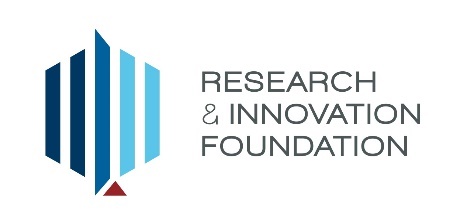 THE RESEARCH AND INNOVATION FOUNDATIONSPONSROSHIPS ROGRAMMEEVENT IMPACT ASSESSMENT REPORTEVENT DETAILSEVENT DETAILSTYPE OF ACTIONEvent Category A   Event Category B1 Event Category B2 PROGRAMMESPONSORSHIPS 2023 PROGRAMMEEVENT TITLEDate of eventLocation of eventTotal event budgetNumber of participants from CyprusNumber of participants from abroadNumber of invited distinguished speakers on R&I mattersSpecific actions involving RIF (choose all that apply) Welcoming/keynote speech by the Chief Scientist for Research and Innovation of the Republic of Cyprus and/or a member of RIF’s Board of Directors and/or the Director General of RIF. Panel discussion on a subject decided by the Chief Scientist / the RIF. Session to present and promote the role of RIF and its activities. Inclusion of RIF’s kiosk/info-corner at premises of the event.DESCRIPTION OF EXPENSESTOTAL COSTINITIAL BUDGET AS INCLUDED IN THE APPLICATIONPersonnel Costs(add other cost categories as appropriate)